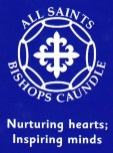 Breakfast Club – Booking FormAll Saints Primary School offers an early breakfast club where children can be dropped off anytime from 7:45am till 8:45am.Breakfast is served daily with a choice of cereals, fruit and fruit juice. Breakfast Club is £3 a day, per child. You must book and paid for 24 hours in advance. Please tick all days that you would like your child/children to attendPlease complete form and return to school www.bishopscaundle.dorset.sch.ukBreakfast Club – Booking FormAll Saints Primary School offers an early breakfast club where children can be dropped off anytime from 7:45am till 8:45am.Breakfast is served daily with a choice of cereals, fruit and fruit juice. Breakfast Club is £3 a day, per child. You must book and paid for 24 hours in advance. Please tick all days that you would like your child/children to attendPlease complete form and return to school www.bishopscaundle.dorset.sch.ukMondayTuesdayTuesdayWednesdayThursdayFriday5th September6th September6th September7th September8th September9th September11th September12th September12th September14th September15th September16th September19th September20th September20th September21st September22nd September23rd September26th September27th September27th September28th September29th September30th September3rd October4th October4th October5th October6th October7th October10th October11th October11th October12th October13th October14th October16th October17th October17th October18th October19th October20th OctoberParent Signature:Print Name:Parent Signature:Print Name:I understand that if I book a place for my child and then my child does not attend, that I will still be required to pay the full fee.I understand that if I book a place for my child and then my child does not attend, that I will still be required to pay the full fee.I understand that if I book a place for my child and then my child does not attend, that I will still be required to pay the full fee.I understand that if I book a place for my child and then my child does not attend, that I will still be required to pay the full fee.Contact Number:Contact Number:Child’s Name(s):Child’s Name(s):Total CostTotal CostTick Payment OptionTick Payment OptionOn-Line                         Cash                          ChequeOn-Line                         Cash                          ChequeOn-Line                         Cash                          ChequeOn-Line                         Cash                          ChequePlease make All Saints aware of any dietary requirements.MondayTuesdayTuesdayWednesdayThursdayFriday5th September6th September6th September7th September8th September9th September11th September12th September12th September14th September15th September16th September19th September20th September20th September21st September22nd September23rd September26th September27th September27th September28th September29th September30th September3rd October4th October4th October5th October6th October7th October10th October11th October11th October12th October13th October14th October16th October17th October17th October18th October19th October20th OctoberParent Signature:Print Name:Parent Signature:Print Name:I understand that if I book a place for my child and then my child does not attend, that I will still be required to pay the full fee.I understand that if I book a place for my child and then my child does not attend, that I will still be required to pay the full fee.I understand that if I book a place for my child and then my child does not attend, that I will still be required to pay the full fee.I understand that if I book a place for my child and then my child does not attend, that I will still be required to pay the full fee.Contact Number:Contact Number:Child’s Name(s):Child’s Name(s):Total CostTotal CostTick Payment OptionTick Payment OptionOn-Line                         Cash                          ChequeOn-Line                         Cash                          ChequeOn-Line                         Cash                          ChequeOn-Line                         Cash                          ChequePlease make All Saints aware of any dietary requirements.